INDIVIDUAL ANAPHYLAXIS MANAGEMENT PLANThis plan is to be completed by the principal (or their delegate) on the basis of information from the student's medical practitioner (ASCIA Action Plan for Anaphylaxis) provided by the parent, guardian or carer.It is the parent’s, guardian’s or carer’s responsibility to provide the school with a copy of the student's ASCIA Action Plan for Anaphylaxis containing the emergency procedures plan (signed by the student's medical practitioner) and an up-to-date photo of the student - to be appended to this plan; and to inform the school if their child's medical condition changes.ASCIA Action Plan for Anaphylaxis ASCIA Action Plans and First Aid Plans for Allergy and Anaphylaxis assist in emergency treatment of severe allergy and anaphylaxis. The plans are medical documents that can be completed online and saved as PDFs, by the treating medical or nurse practitioner. Parents, guardians and carers (via their medical practitioner) can access the ASCIA Action Plan for Anaphylaxis from the Australasian Society of Clinical Immunology and Allergy (ASCIA) website: https://www.allergy.org.au/hp/anaphylaxis/ascia-action-plan-for-anaphylaxisAn example of the ASCIA Action Plan for Anaphylaxis template is shown below: 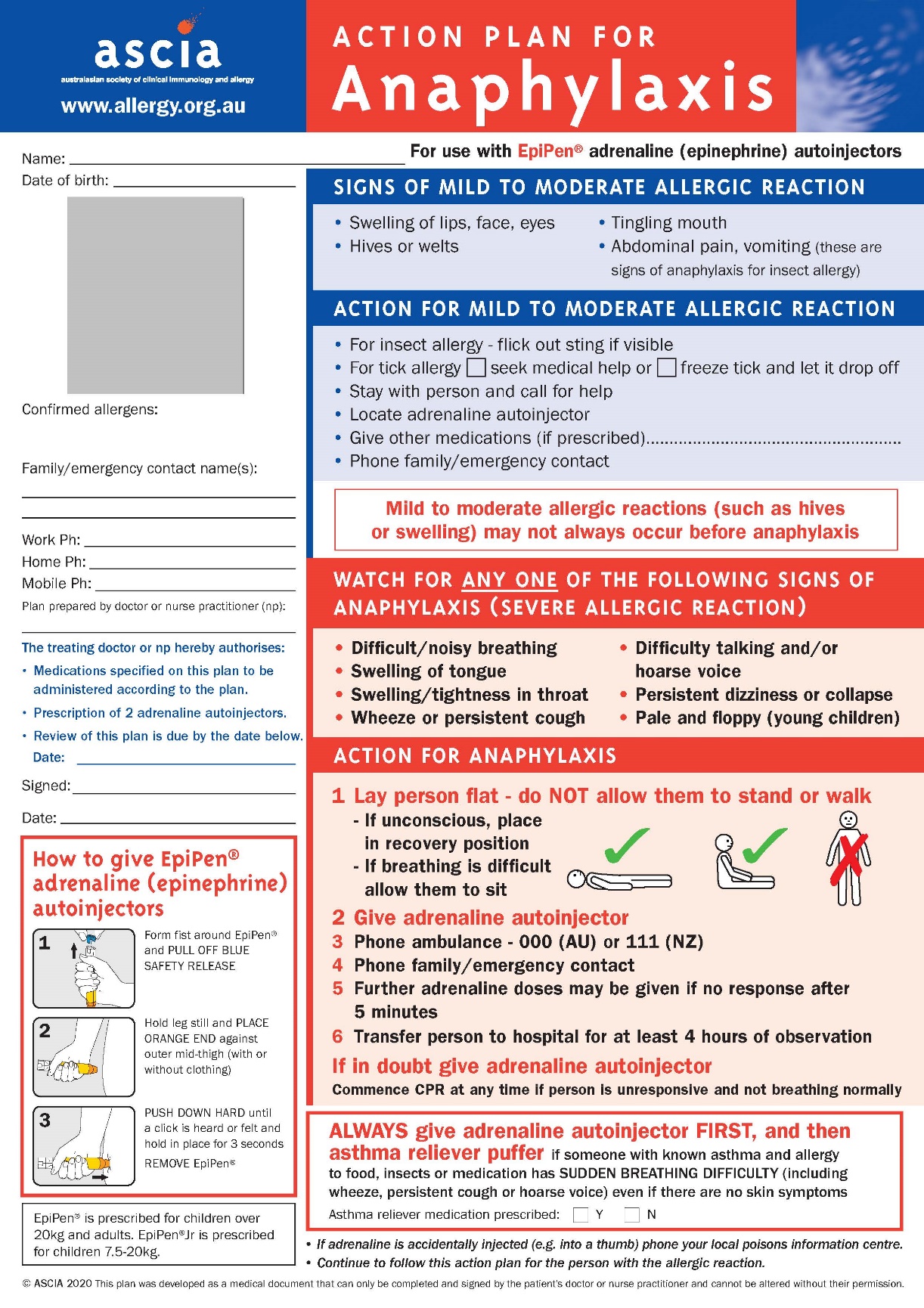 Individual Anaphylaxis Management Plan ReviewThis Individual Anaphylaxis Management Plan will be reviewed on any of the following occurrences (whichever occurs first):annuallyif the student's medical condition, insofar as it relates to allergy and the potential for anaphylactic reaction, changesas soon as practicable after the student has an anaphylactic reaction at schoolwhen the student is to participate in an off-site activity, such as camps and excursions, or at special events conducted, organised or attended by the school (e.g. class parties, elective subjects, cultural days, fetes, incursions).School Information School Information School Information School Information NameLocationPhoneStudent InformationStudent InformationStudent InformationStudent InformationFull NameDate of BirthGrade / Year levelSeverely allergic toOther health conditionsMedication at schoolEmergency care to be provided at schoolStorage location for adrenaline autoinjector (device specific) (EpiPen®)Emergency Contact - Parent / Guardian / Carer Contact Emergency Contact - Parent / Guardian / Carer Contact Emergency Contact - Parent / Guardian / Carer Contact Emergency Contact - Parent / Guardian / Carer Contact NameNameRelationshipRelationshipHome phoneHome phoneWork phoneWork phoneMobileMobileAddressAddressEmergency Contact  - Alternative Emergency Contact (if Parent / Guardian / Carer not available)Emergency Contact  - Alternative Emergency Contact (if Parent / Guardian / Carer not available)Emergency Contact  - Alternative Emergency Contact (if Parent / Guardian / Carer not available)Emergency Contact  - Alternative Emergency Contact (if Parent / Guardian / Carer not available)NameNameRelationshipRelationshipHome phoneHome phoneWork phoneWork phoneMobileMobileAddressAddressMedical practitioner contactMedical practitioner contactMedical practitioner contactMedical practitioner contactNamePhoneENVIRONMENTENVIRONMENTENVIRONMENTENVIRONMENTTo be completed by principal (or their delegate). Please consider each environment/area (on and off school site) the student will be in for the year, e.g. classroom, canteen, food technology area, sports oval, excursions and camps etc.Risk minimisation strategies are available at Chapter 8 of the Department of Education and Training Anaphylaxis Guidelines.To be completed by principal (or their delegate). Please consider each environment/area (on and off school site) the student will be in for the year, e.g. classroom, canteen, food technology area, sports oval, excursions and camps etc.Risk minimisation strategies are available at Chapter 8 of the Department of Education and Training Anaphylaxis Guidelines.To be completed by principal (or their delegate). Please consider each environment/area (on and off school site) the student will be in for the year, e.g. classroom, canteen, food technology area, sports oval, excursions and camps etc.Risk minimisation strategies are available at Chapter 8 of the Department of Education and Training Anaphylaxis Guidelines.To be completed by principal (or their delegate). Please consider each environment/area (on and off school site) the student will be in for the year, e.g. classroom, canteen, food technology area, sports oval, excursions and camps etc.Risk minimisation strategies are available at Chapter 8 of the Department of Education and Training Anaphylaxis Guidelines.Name of environment/area: Name of environment/area: Name of environment/area: Name of environment/area: Risk identifiedActions required to minimise the riskWho is responsible?Completion date?Name of environment/area: Name of environment/area: Name of environment/area: Name of environment/area: Risk identifiedActions required to minimise the riskWho is responsible?Completion date?Name of environment/area: Name of environment/area: Name of environment/area: Name of environment/area: Risk identifiedActions required to minimise the riskWho is responsible?Completion date?Name of environment/area: Name of environment/area: Name of environment/area: Name of environment/area: Risk identifiedActions required to minimise the riskWho is responsible?Completion date?Name of environment/area: Name of environment/area: Name of environment/area: Name of environment/area: Risk identifiedActions required to minimise the riskWho is responsible?Completion date?PARENT, GUARDIAN OR CARER CONSENTPARENT, GUARDIAN OR CARER CONSENTI have been consulted in the development of this Individual Anaphylaxis Management Plan.I consent to the risk minimisation strategies proposed.I have been consulted in the development of this Individual Anaphylaxis Management Plan.I consent to the risk minimisation strategies proposed.SignatureFull nameDatePRINCIPAL (OR THEIR DELEGATE) ACKNOWLEDGEMENT PRINCIPAL (OR THEIR DELEGATE) ACKNOWLEDGEMENT I have consulted the parents, guardians or carers of the student and the relevant school staff who will be involved in the implementation of this Individual Anaphylaxis Management Plan.I have consulted the parents, guardians or carers of the student and the relevant school staff who will be involved in the implementation of this Individual Anaphylaxis Management Plan.SignatureFull nameDate